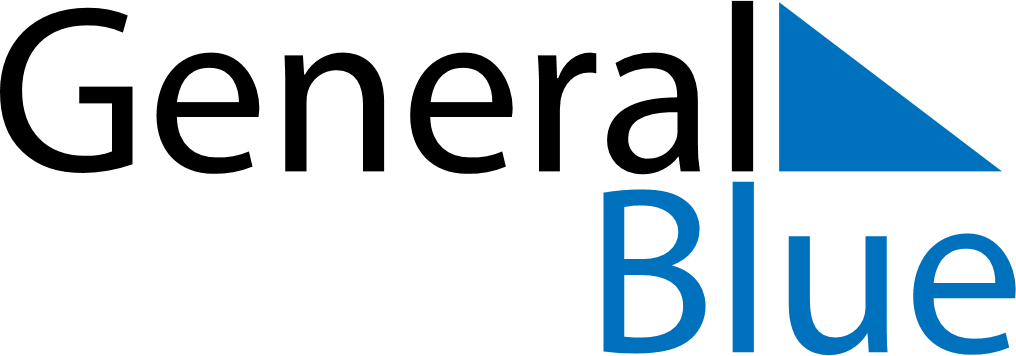 October 2022October 2022October 2022South KoreaSouth KoreaSundayMondayTuesdayWednesdayThursdayFridaySaturday12345678National Foundation Day9101112131415Hangul Day16171819202122232425262728293031